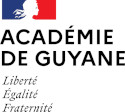 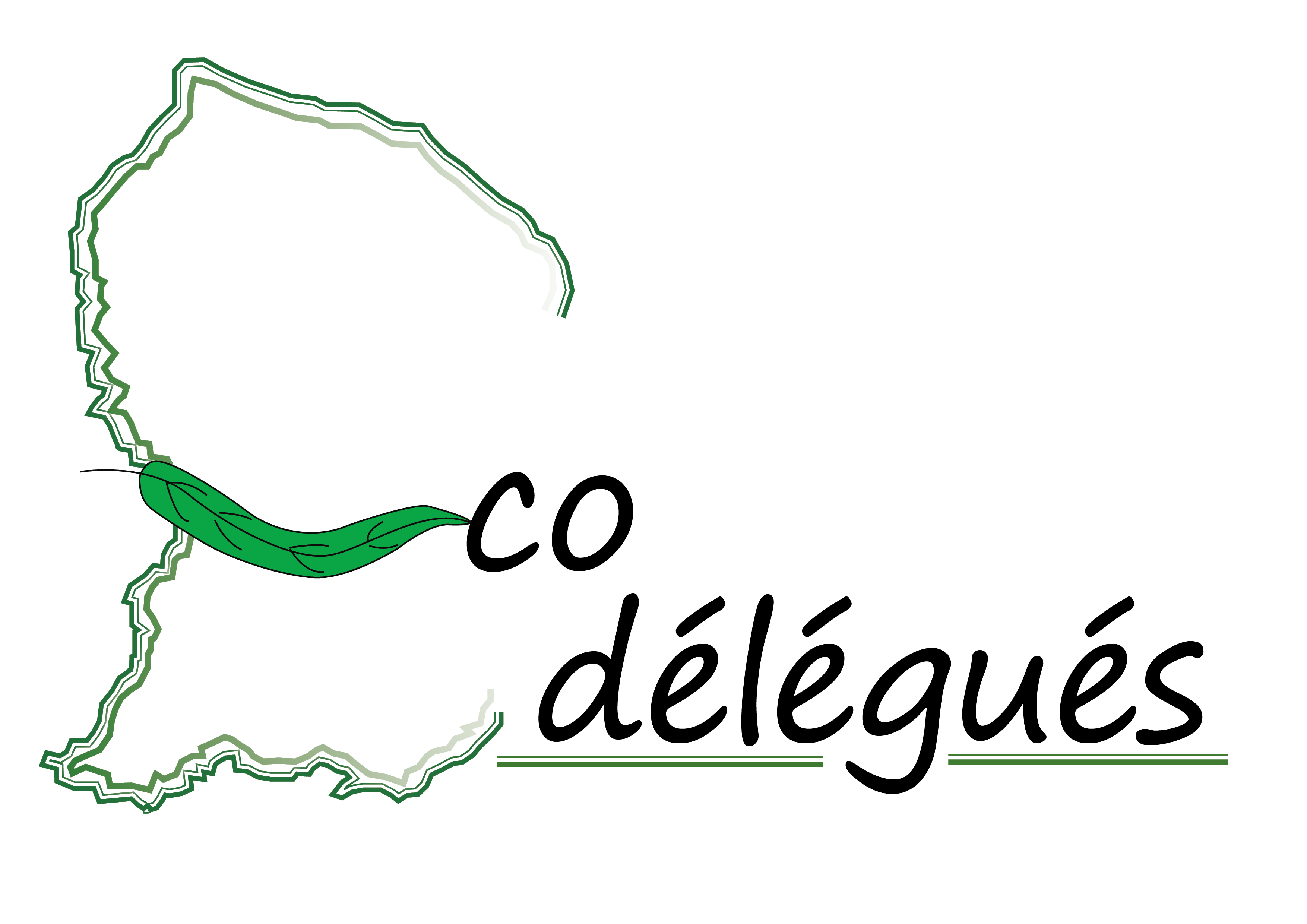 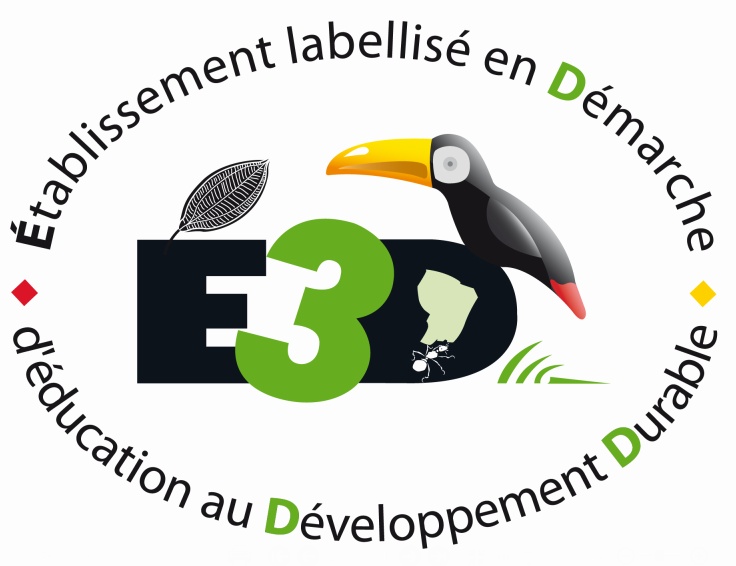 FORMULAIRE DE CANDIDATURE E3D 2023/2024TERRITOIREÀ déposer en suivant le lien, accompagné des plans d’action, chartes, stratégies et parcours EDD.Lien de dépôt des candidatures : labeldevdurableIdentification de l’établissementNom des établissements et/ou écoles : Chefs d’établissements respectifs : Nombre d’élèves respectifs dans les établissements :Référents respectifs  (Nom, Prénom, Fonction) : Labellisation actuelle et demandéeCombien d’établissement sont-ils déjà labellisés E3D ?Si oui, quel est le niveau en cours ?□ 1   □ 2   □ 3Si oui, en quelle année a été attribué le dernier niveau de labellisation ?Quel est le niveau visé par cette candidature ? □ 1  □ 2  □ 3En plus du Label E3D, votre démarche vise-t-elle ou a-t-elle déjà visé l’obtention d’un autre Label ?□ Oui  □ NonSi oui, lequel ?DiagnosticUn diagnostic des différentes problématiques liées au développement durable a-t-il eu lieu ?□ Oui  □ NonSi oui, les comités EDD ont-ils participé à sa réalisation ?□ Oui  □ NonSi le diagnostic a fait l’objet d’un rapport, le joindre au formulairePièce jointe : □PilotageExiste-t-il un comité de pilotage Territoire des actions EDD ?□ Oui  □ NonSi oui, quels sont les acteurs représentés dans l’instance de concertation ?□ Personnel de direction□ Gestionnaire□ Conseiller pédagogique□ Enseignants□ Personnel médico-social□ Représentants des collectivités territoriales□ Représentants d’associations□ Personnel de vie scolaire□ Secrétaire□ Agents□ Eco-délégués□ Représentants de parentsSi oui, à quelle fréquence se réunit l’instance de concertation ?Une charte a-t-elle été mise en place ? □ Oui  □ NonSi oui, et si elle n’a pas encore été jointe, joindre le document au formulaire Pièce jointe : □Une stratégie de pérennisation a-t-elle été mise en place ? □ Oui  □ NonSi oui, et si elle n’a pas encore été jointe, joindre le document au formulaire Pièce jointe : □Actions mises en œuvreUn plan d’actions a-t-il été rédigé (suite au diagnostic) ?□ Oui  □ NonSi oui, le joindre à ce formulaire. Pièce jointe : □Indiquez les thématiques des différentes actions :□ Energie □ Climat□ Eau□ Déchets□ Solidarité locale / internationale□ Coopération internationale□ Mobilité / transports□ Bâtiments et équipements□ Economie (circulaire, responsable…)□ Alimentation / Restauration□ Risques majeurs□ Biodiversité□ Santé□ Autre :Dans quel cadre les actions sont-elles mises en œuvre ?□ Club / Atelier□ Projet disciplinaire en classe□ Projet interdisciplinaire□ Projet inter-degré (école-collège ou collège-lycée)□ Temps périscolaire□ Projet du CVL / CVC□ Infirmerie□ Autre :Des actions inter-écoles ou inter-degrés sont-elles mises en place en lien avec des ODD et en articulation avec les enseignements ? □ Oui  □ NonQuels sont les ODD en lien avec les projets ? Quels sont les enseignements impliqués ? Les éco-délégués des différents établissements travaillent-ils ensemble ? Le territoire propose t-il un parcours d'EDD de l'élève coordonné et cohérent, si possible de la maternelle au lycée ? □ Oui  □ NonSi oui, le joindre à ce formulaire. Pièce jointe : □Votre démarche s’inscrit-elle dans le cadre d’un appel à projet ?□ Oui  □ NonSi oui, précisez lequel :FormationDes membres coordinateurs ont-ils participé à des formations en lien avec le Développementdurable ?□ Oui  □ NonSi oui, indiquez le nom des formations et les fonctions des personnes formées :PartenariatUn dialogue avec un ou des partenaires est-il engagé ?□ Oui  □ NonSi oui, indiquez le ou les noms du ou des partenaires (y compris d’autres établissementsscolaires) :Si oui, quelles actions ont été menées en partenariat ?CommunicationComment les actions EDD sont-elles valorisées sur le territoire ?□ Panneau d’affichage□ ENT□ Evènement en lien avec le Développement durable□ Articles de presse□ Publications Internet□ Autre :Indiquez ici les liens vers les publications :Cette mise en valeur est-elle faite en coordination avec les collectivités territoriales de rattachement ?□ Oui  □ NonEvaluationUne évaluation des actions engagées est-elle prévue dans l’année ?□ Oui  □ NonSi oui, les élèves sont-ils associés à cette évaluation ?□ Oui  □ NonSi une évaluation des actions a déjà été réalisée cette année ou les années précédentes, lajoindre au formulairePiece jointe : □A ce stade de votre démarche E3D, quelles modifications de fonctionnement ont-elles été réalisées ?□ Oui  □ NonSi oui, précisez de quelle nature :Une évaluation des compétences des élèves engagés dans la démarche E3D a-t-elle étéréalisée ?□ Oui  □ NonSi oui, sous quelle forme ? (passeport écocitoyen, … )Résumé de la candidature (actions importantes, partenaires, …)Signature des chefs d’établissement avec date : 